РЕПУБЛИКА СЕВЕРНА МАКЕДОНИЈА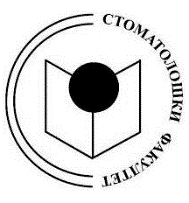 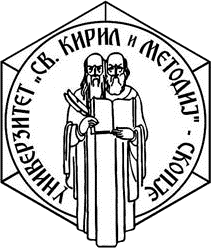 УНИВЕРЗИТЕТ „СВ. КИРИЛ И МЕТОДИЈ“ ВО СКОПЈЕ                          СТОМАТОЛОШКИ ФАКУЛТЕТ – СКОПЈЕИзвестувањеИспитот по предметот Претклиничка фиксна протетика (нова програма)  ќе се одржи на 28. 06. 2021 година од 09:00 до 15:00 часот во компјутерскиот  центар-стар деканат ОДОДГОВОРНИОТ НАСТАВНИКПРОФ. Д-Р БИЛЈАНА КАПУШЕВСКА